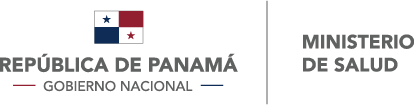 DIRECCIÓN NACIONAL DE FARMACIA Y DROGASCOMUNICADO No. 062/2023/DNFDPARA: FARMACIAS QUE MANEJAN MEDICAMENTOS CON CONTENIDO DE SUSTANCIAS ESTUPEFACIENTES.DE:         MGTRA. ELVIA C. LAU R.               DIRECTORA NACIONAL DE FARMACIA Y DROGAS ASUNTO: RECETAS OFICIALES PARA LA PRESCRIPCIÓN DE ESTUPEFACIENTES,                 EXTRAVIADAS  FECHA:  17 DE OCTUBRE DE 2023________________________________________________________________________ La Dirección Nacional de Farmacia y Drogas, del Ministerio de Salud, les comunica a todas las farmacias del país, que manejan medicamentos con contenido de estupefacientes, lo siguiente:Se ha recibido formal reporte, sobre la sustracción de cinco recetas del recetario oficial de estupefacientes N° 249851 al 249875. Las recetas sustraídas corresponden a la siguiente numeración:Receta oficial N°249864Receta oficial N°249865Receta oficial N°249866Receta oficial N°249867Receta oficial N°249868  Que no deben aceptar recetas oficiales con la numeración 249864, 249865, 249866, 249867 y 249868.En el caso de recibir alguna receta con la numeración antes señalada, deben comunicarse con la Dirección Nacional de Farmacia y Drogas, al teléfono 512-9167.Dado en la Ciudad de Panamá, a los treinta días del mes de junio de 2023.ECLR/DM